GENTILES, JUDÍOS E IGLESIA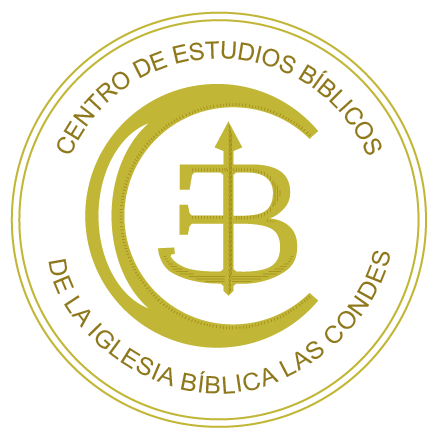 QUINTA PARTEContinuación:      Los animales antes mencionados, así como sus características, representan a imperios y sus particularidades más notorias, consideremos en forma breve:      El león que tenía alas de águila. El león es considerado como el rey de los animales y aquí se identifica con el Gran Imperio Babilónico que, en ese momento estaba reinando sobre el mundo. Por su parte el águila es la reina de las aves y se asocia a lo divino. Es fácil comprobar, hasta el día de hoy, la influencia espiritual de Babilonia, a la cual se la llama “la madre de las rameras y de las abominaciones de la tierra” (Ap.17:5b), influencia que se dejará sentir hasta el tiempo del fin, particularmente por medio de una organización.     El Oso que se alzaba más de un costado y tenía tres costillas entre sus dientes, representa al Imperio Medo-persa, un imperio basado en una alianza entre medos y persas, el cual finalmente dominó al babilónico y se impuso sobre el mundo. El hecho de que se alzaba más de un costado, profetizaba que en aquel imperio,  una de sus fracciones sería más poderosa que la otra, como efectivamente lo fue, siendo el fragmento persa el más poderoso. Las tres costillas, nos hablan de tres reinos conquistados los cuales, luego de cumplida la profecía, se supo que fueron: Lidia, Egipto y Babilonia.     El Leopardo se caracterizaba porque tenía cuatro alas de aves y cuatro cabezas. El leopardo es conocido por su agilidad y velocidad, si se le suma el hecho de que tenía cuatro alas, se enfatiza la idea de gran velocidad. Esto describe muy bien el advenimiento del Imperio greco-macedónico, encabezado por Alejandro Magno. Sus conquistas se caracterizaron por la extrema velocidad con que se hicieron, así como por su astucia. Luego, de manera súbita, Alejandro murió y fue sucedido por sus cuatro generales. Así entendemos las cuatro cabezas del Leopardo, que continuó existiendo bajo cuatro importantes reyes que dividieron el imperio de Alejandro.     En cuarto lugar nos encontramos con la Bestia, espantosa, terrible y muy fuerte. Esta simbolizaba al Imperio Romano, que se levantaría conquistando con extrema fiereza a todos los reinos de su tiempo, hasta dominar al mundo conocido.      Este imperio, luego de su caída, experimentará una especie de resurrección, hacia el final de los tiempos. Será en esa nueva etapa, que se reconocerán diez cuernos en él, más uno pequeño que tendrá ojos como de hombre (el anticristo). Será un imperio basado en el anterior, pero sustentado por alianzas humanas.     En esta oportunidad, debido a las características del curso, no entraremos en más detalles, al menos por ahora, a pesar que son en extremo interesantes.     En el año tres del reinado de Belsasar, Daniel tiene una visión complementaria concerniente al tiempo de los gentiles, pero enfatizando en los dos imperios que precederían al Babilónico y dando más luz sobre las características de lo que será el Imperio Romano Reconstituido.      Le invito a leer en el libro de Daniel, el capítulo 8 completo.Resumen del Tiempo de los Gentiles considerando Daniel 8:1-26, año tres del reinado de Belsasar.CitaAnimalCaracterísticas (Resumen)Imperio y/o persona(s) representado(as)8:3, 4,     20Carnero-Tenía dos cuernos altos.-Uno de los cuernos era más alto que el otro.-El más alto creció después.-Hería con sus cuernos al poniente, al norte y al sur.-Era invencible.-Se engrandecía.Los reyes de Media y de Persia(Imperio Medo-persa)8:5-14,     21-25Macho cabrío -Venía del lado del poniente.-Sobre la faz de toda la tierra.-Sin tocar tierra.-Tenía un cuerno notable entre sus ojos.-Ataca al carnero antes visto y lo hiere, quebrándole sus dos cuernos.-Derriba al carnero y lo pisotea, sin que el carnero fuera ayudado.-Luego, se engrandece sobremanera.-Estando en su mayor fuerza, el gran cuerno fue quebrado.-Luego de quebrado el gran cuerno, salen de su sitio, otros cuatro cuernos notables, hacia los cuatro vientos.-De uno de los cuatro cuernos, sale un cuerno pequeño, que crece mucho al sur, y al oriente y hacia la tierra gloriosa.-Este cuerno, se engrandece mucho.-Por él fue quitado el continuo sacrificio, y el lugar de su santuario fue echado por tierra.-………..El primer rey del Imperio Greco-macedónico: Alejandro Magno.Cuatro reinos se levantan en lugar del primero, aunque con menos fuerza.Muerto Alejandro su imperio se divide entre sus cuatro generales: Casandro, Lisímaco, Seleuco y Ptolomeo.-Un rey altivo, que se fortalecerá, con fuerza ajena.-Será sagaz y engañador.-Se levantará contra el Príncipe de los príncipes.-Será quebrantado, pero no por mano humana.Este sería Antíoco IV Epífanes, quien se caracterizó por su odio hacia los judíos.Constituye un tipo del Anticristo.Imperio RomanoImperio Romano renovado